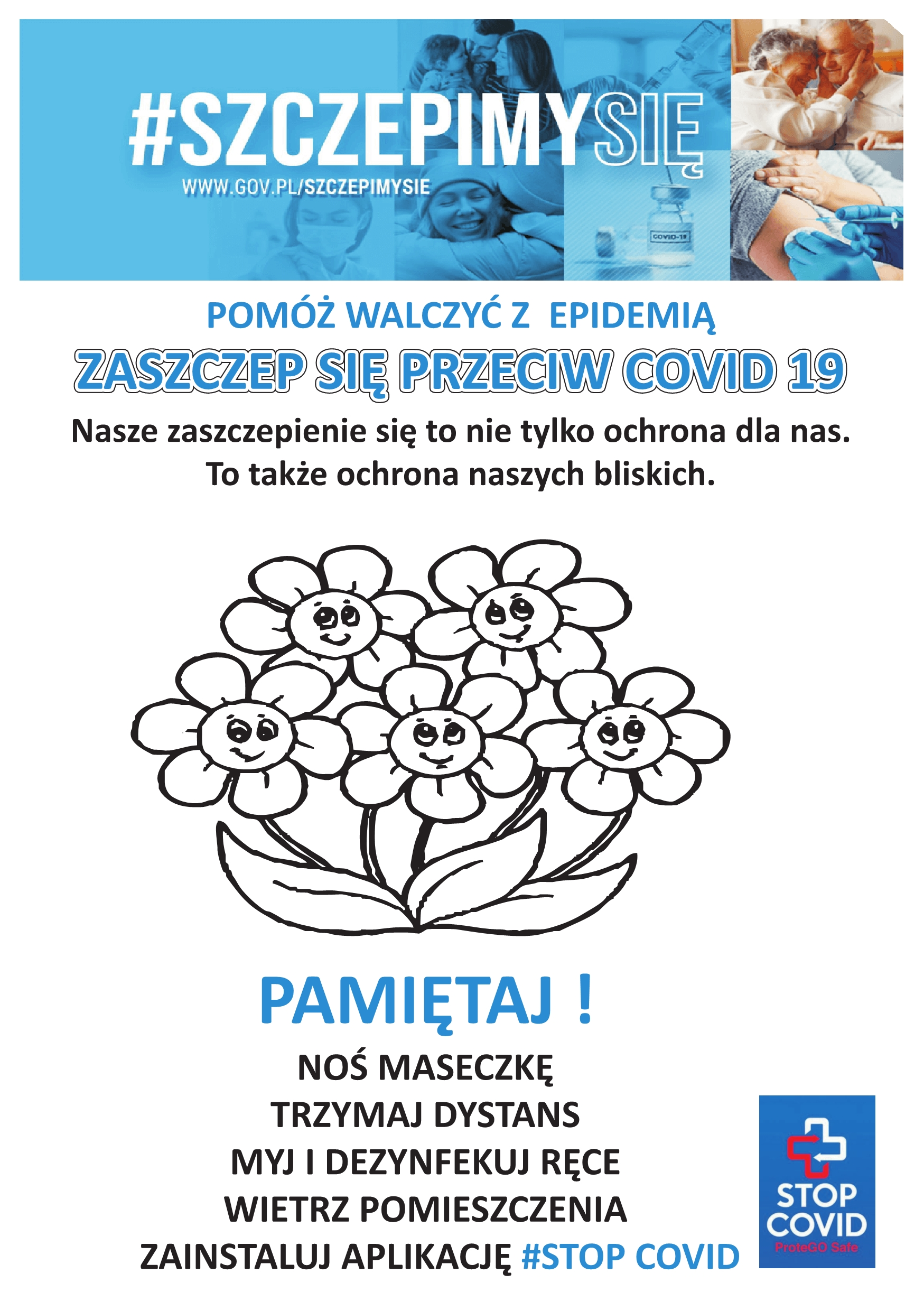  Szczepionka przeciw COVID-19 to jeden z najważniejszych elementów, dzięki któremu możemy powstrzymać epidemię.  Szczepionka wyzwala w organizmie człowieka naturalną produkcję przeciwciał. Stymuluje także nasze komórki odpornościowe, tak aby chroniły nas przed zakażeniem COVID-19.Dlaczego warto się zaszczepić? Pokonanie koronawirusa jest możliwe tylko poprzez przerwanie jego transmisji z człowieka na człowieka. Szczepionka daje nam taką możliwość. Im szybciej się zaszczepimy tym efekty będą lepsze. Każda osoba, która się zaszczepi, ma szansę przerwać łańcuch zakażeń. Aby osiągnąć odporność populacyjną, zaszczepić powinno się jak najwięcej osób.Jak się zaszczepić?Przepustką do szczepienia jest e-skierowanie. To dokument, który uprawnia Cię do przyjęcia szczepionki. W większości przypadków jest ono generowane automatycznie dla osób, które mogą zapisywać się na szczepienie. Tylko  w niektórych przypadkach pacjenci zgłaszają się do lekarza po ten dokument. Dzieje się tak w sytuacji, gdy dana osoba nie ma numeru PESEL, lub w przypadku konkretnych pacjentów z wskazanymi chorobami – są oni o tym poinformowani.E-skierowanie ważne jest 90 dni, ale nie warto zwlekać. Jeśli masz możliwość, już teraz zapisz się na szczepienie!Rejestracja na szczepienieKażda osoba, która ma e-skierowanie może zapisać się na szczepienie. Jest kilka sposobów, aby to zrobić:zadzwoń na infolinię 989,zarejestruj się online przez e-Rejestrację,wyślij SMS o treści SzczepimySie na numer 880 333 333,zapisz się bezpośrednio w punkcie szczepień (najlepiej telefonicznie),skorzystaj z punktu drive-thru.Jak zgłosić chęć szczepienia w domu?Wyjazdowe punkty szczepień dojeżdżają do pacjentów, których stan zdrowia nie pozwala na samodzielne dotarcie do stacjonarnego punktu szczepień. Są to tzw. pacjenci leżący.Aby skorzystać z wyjazdowego punktu szczepień, wystarczy zadzwonić do swojej przychodni podstawowej opieki zdrowotnej. Jeśli stan zdrowia zgłoszonej osoby kwalifikuje się do szczepienia w domu – przychodnia POZ przekaże informację do wyjazdowego punktu szczepień. W przypadku pojawienia się niepokojących objawów po szczepieniu należy niezwłocznie skontaktować się z lekarzem  POZ i poinformować o odbytym szczepieniu.  Opracowanie: PSSE w Wałbrzychu na podstawie   https://www.gov.pl/web/koronawirus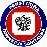 